参考 如下，使用蓝牙4.2通讯模块，有蓝牙demo，好像4.2的都是通用的，现需要做功能类似的APP https://www.dalyelec.com/newsshow.php?cid=24&id=74https://www.dalyelec.cn/daly/SMART_BMS.apk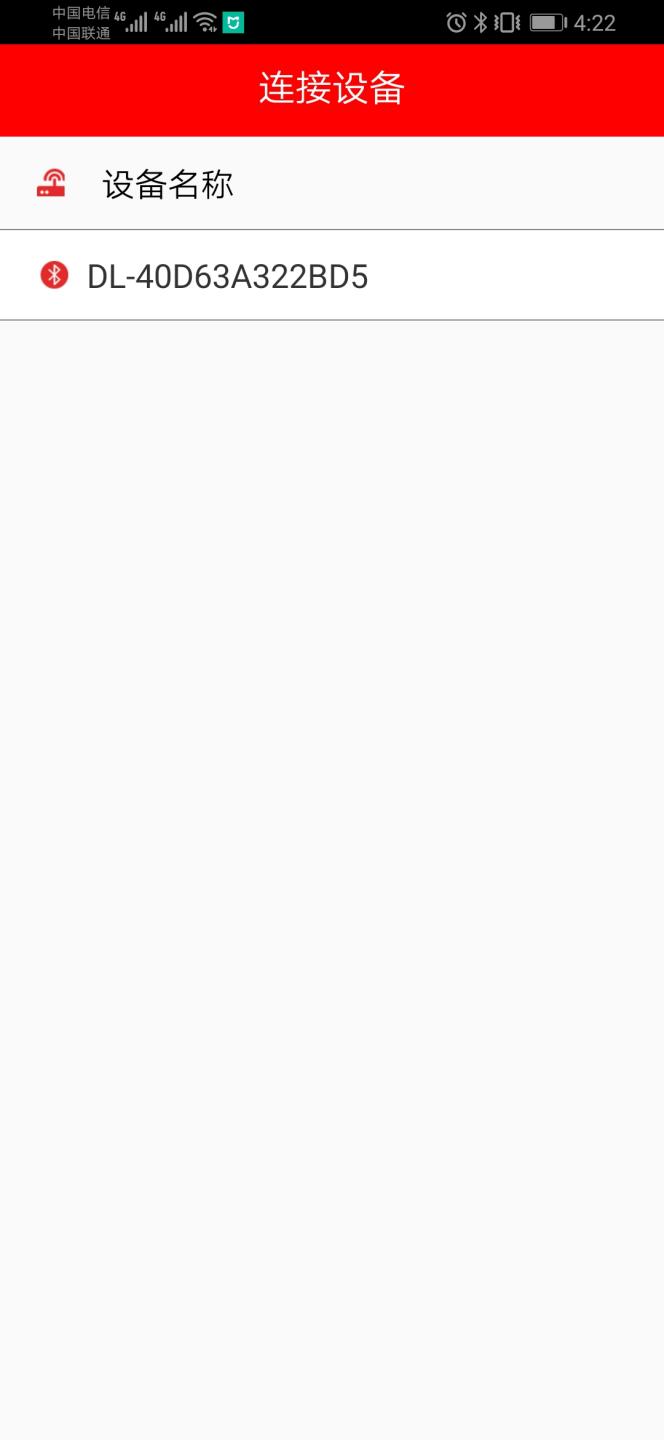 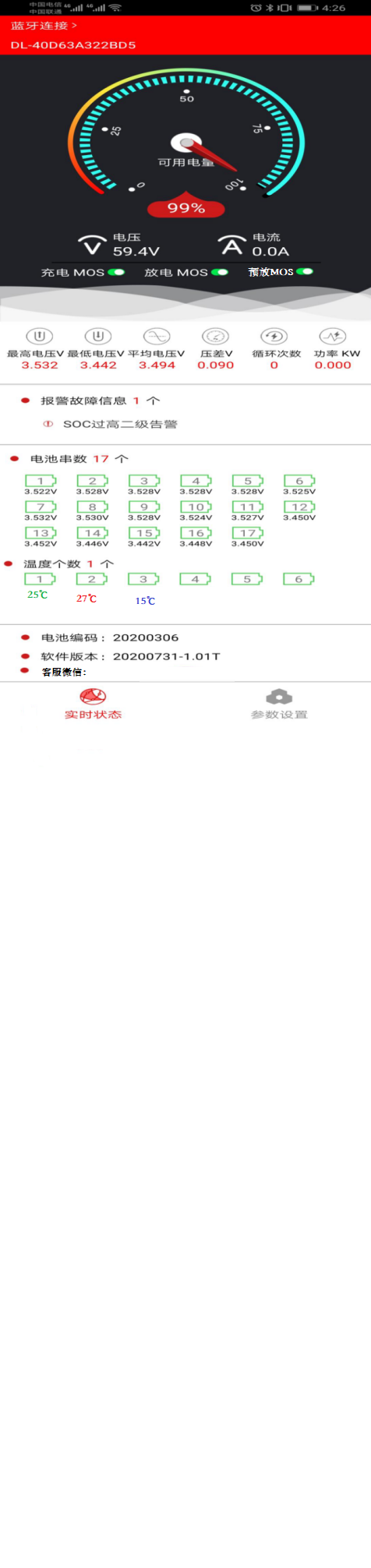 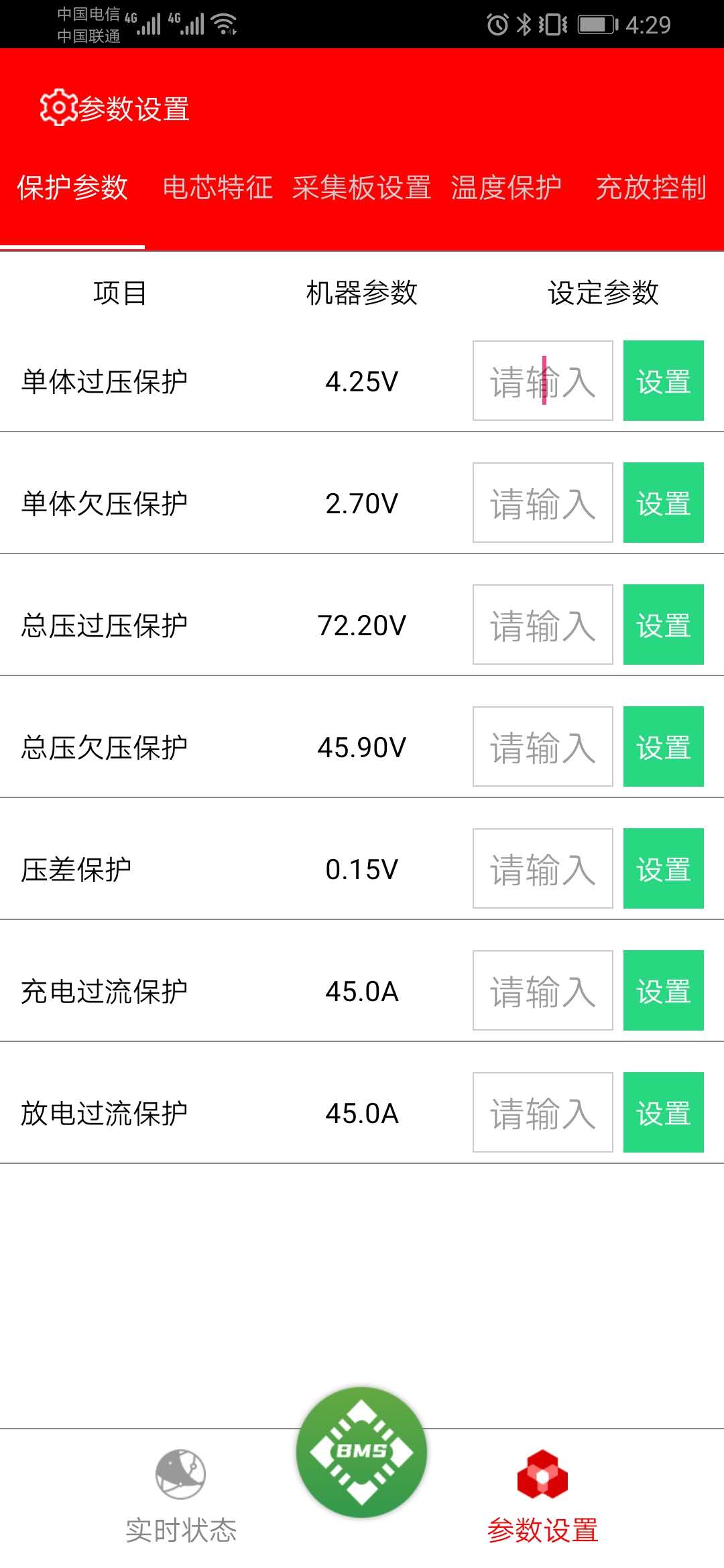 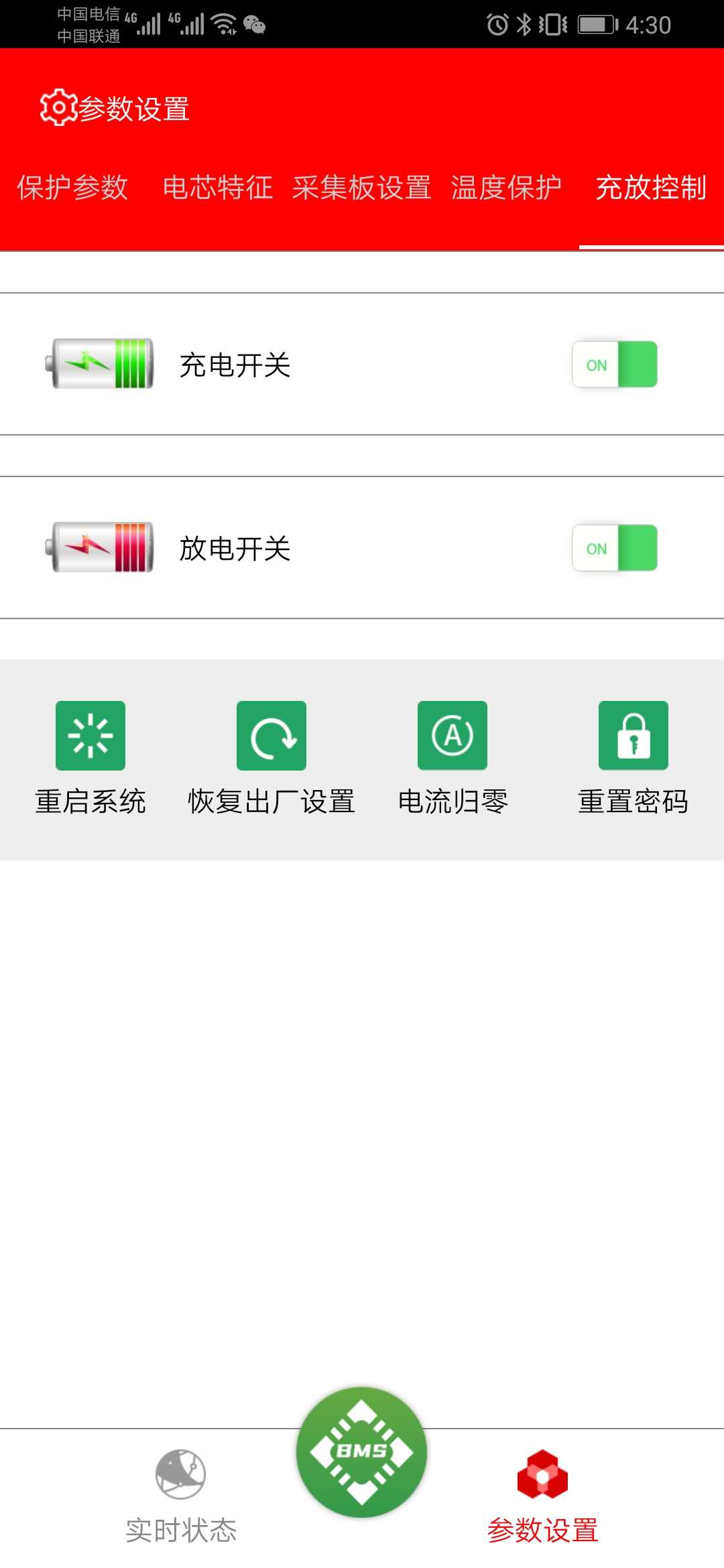 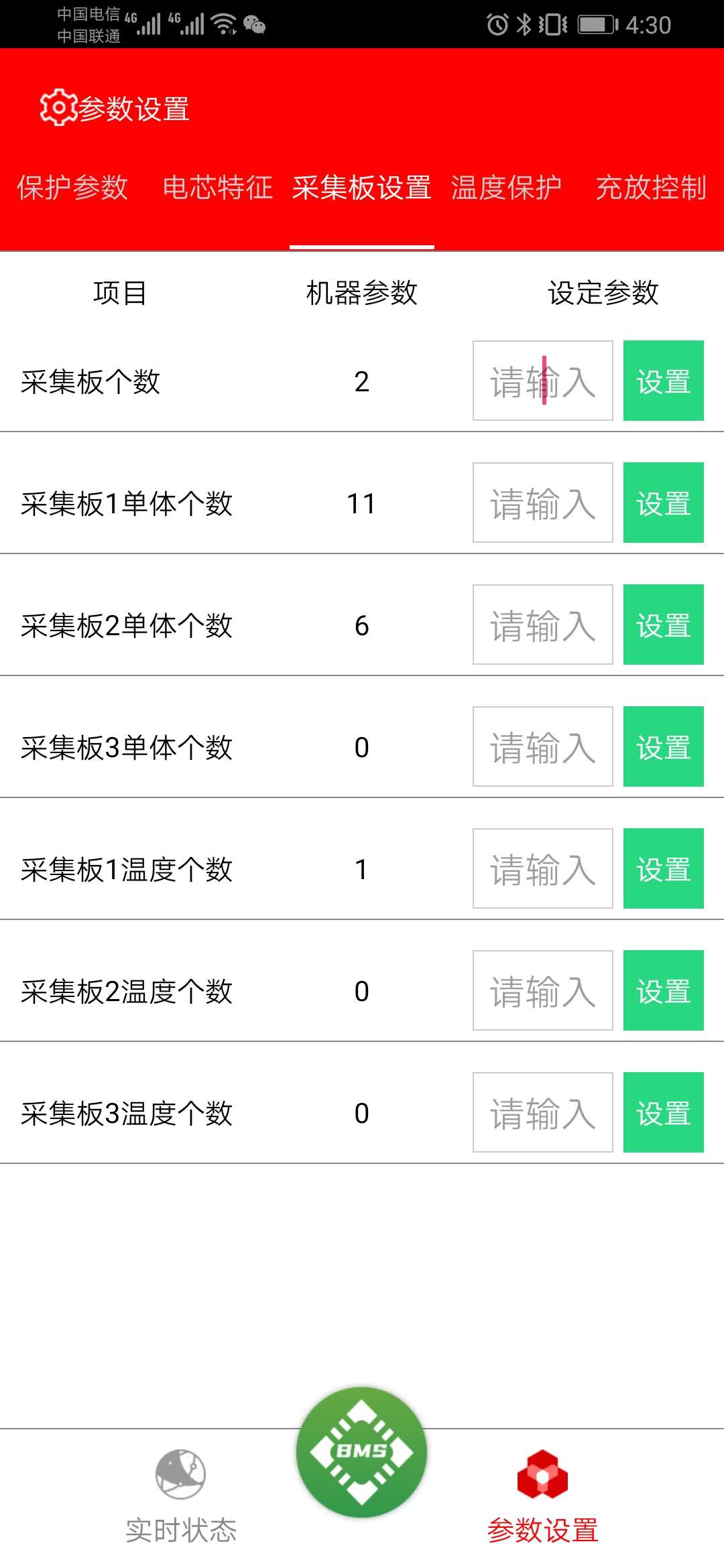 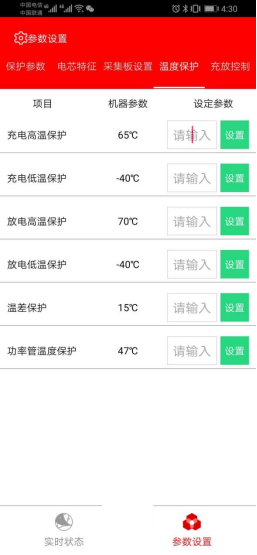 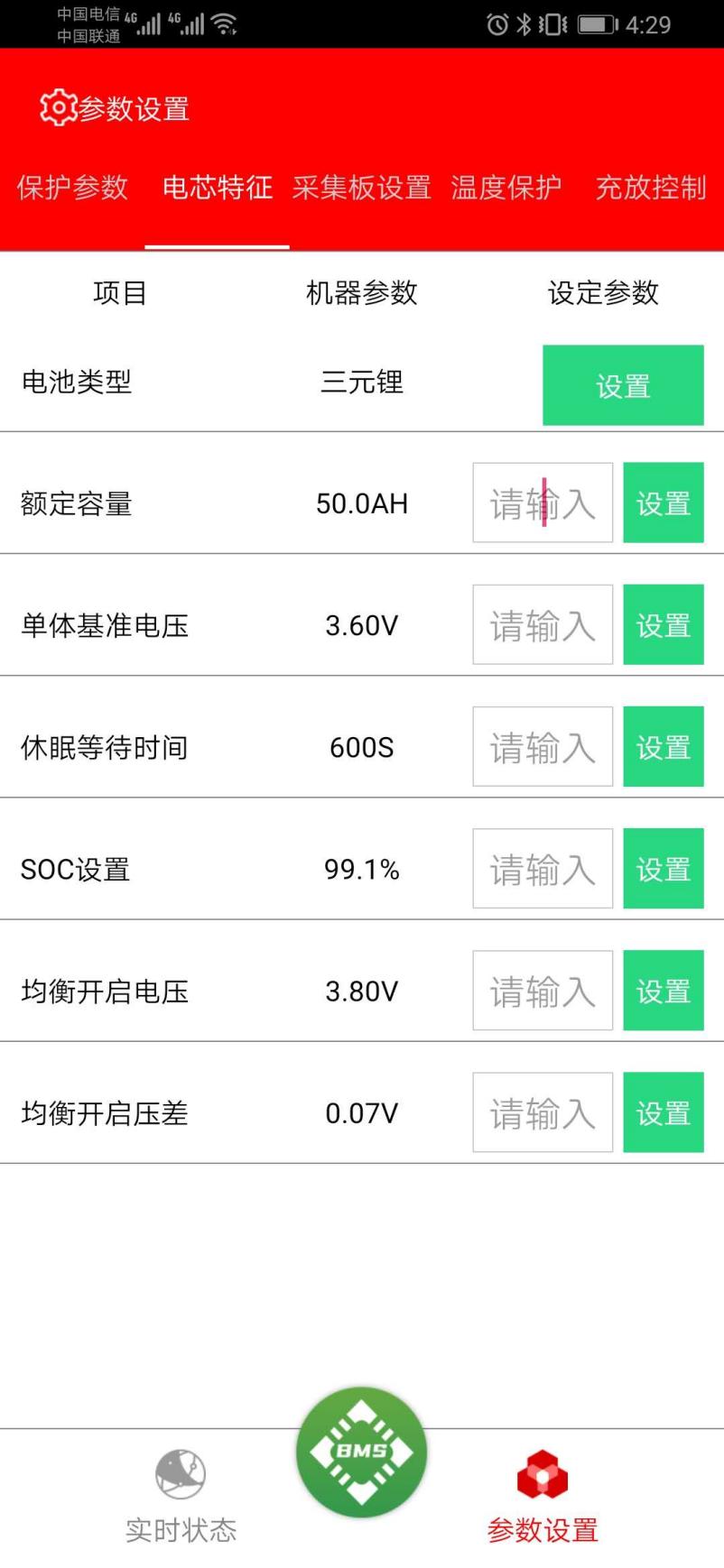 